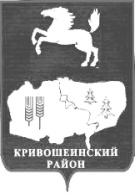 АДМИНИСТРАЦИЯ КРИВОШЕИНСКОГО РАЙОНАПОСТАНОВЛЕНИЕ11.07.2022                                                                                                                                   № 508с. КривошеиноТомская областьО районном конкурсе в агропромышленном комплексе Кривошеинского района в 2022 годуВ целях создания условий для эффективного развития агропромышленного комплекса Кривошеинского района и достижения на этой основе: устойчивого развития сельских территорий, повышения уровня жизни сельского населения, укрепления экономики аграрного сектора, активизации развития малых форм хозяйствования в агропромышленном комплексе Кривошеинского района, развития отраслей растениеводства и животноводства за счёт достижения наивысших результатов в увеличении производства сельскохозяйственной продукции с наименьшими затратами, повышения морального и материального стимулирования сельхозпредприятий, трудовых коллективов, работников сельскохозяйственных предприятий, глав крестьянских (фермерских) хозяйств и их работников, граждан ведущих личное подсобное хозяйство в достижении высоких конечных результатов, повышения эффективности работы агропромышленного комплекса Кривошеинского района в 2022 году и в соответствии с решением  Думы Кривошеинского района от 24.12.2021 № 100 «Об утверждении бюджета муниципального образования Кривошеинский район на 2022 год и на плановый период 2023 и 2024 годов», в рамках муниципальной программы «Районный конкурс в агропромышленном комплексе Кривошеинского района на 2020-2022 годы» утверждённой постановлением Администрации Кривошеинского района от 05.11.2019  № 681ПОСТАНОВЛЯЮ:1.Утвердить Положение о районном конкурсе в агропромышленном комплексе Кривошеинского района в 2022 году согласно приложению № 1 к настоящему постановлению.2.Утвердить состав конкурсной комиссии по организации и проведению районного конкурса в агропромышленном комплексе Кривошеинского района в 2022 году согласно приложению № 2 к настоящему постановлению;3.Утвердить смету расходов по организации и проведению районного конкурса в агропромышленном комплексе Кривошеинского района в 2022 году  согласно приложению № 3 к настоящему постановлению.4.Рекомендовать Главам сельских поселений, руководителям сельхозпредприятий организовать конкурсы по эффективности работы в 2022 году на своих территориях и предприятиях.5.Настоящее постановление вступает в силу с даты его официального опубликования.6.Опубликовать настоящее постановление в газете «Районные вести» и разместить на официальном сайте муниципального образования Кривошеинский район Томской области в информационно-телекоммуникационной сети Интернет.7.Признать утратившими силу постановление Администрации Кривошеинского района от 13.09.2021  № 625 «О районном конкурсе в агропромышленном комплексе Кривошеинского района в 2021 году».8.Контроль за исполнением постановления возложить на Заместителя Главы Кривошеинского района по социально-экономическим вопросам.Глава Кривошеинского района                                                                                       А.Н КоломинАлександра Николаевна Грязнова 8 (38251) 21141ПрокуратураУправление финансовОтдел социально-экономического развития села - 4БухгалтерияЗаместитель Главы Кривошеинского районаСельские поселения – 7ЦМБПриложение № 1                                                                             УТВЕРЖДЕНОпостановлением Администрации    Кривошеинского района от 11.07.2022 № 508Положениео районном конкурсе в агропромышленном комплексе Кривошеинского района в 2022 году1.  Общие положения. 1.1. Организатором районного конкурса в агропромышленном комплексе Кривошеинского района (далее - Конкурс) является Администрация Кривошеинского района. Подведение итогов конкурса осуществляется конкурсной комиссией. 1.2. Основными целями и задачами конкурса являются:достижение наивысших результатов в увеличении производства сельскохозяйственной продукции с наименьшими затратами;повышение морального и материального стимулирования сельскохозяйственных предприятий, трудовых коллективов, работников сельскохозяйственных предприятий, глав крестьянских (фермерских) хозяйств, личных подсобных хозяйств граждан в достижении высоких конечных результатов;привлечение инвесторов в аграрный сектор экономики района.1.3. Участники Конкурса:сельскохозяйственные товаропроизводители любых организационно-правовых форм зарегистрированные в установленном порядке на территории Кривошеинского района;трудовые коллективы организаций агропромышленного комплекса (далее АПК) Кривошеинского района: тракторно-полеводческих бригад, молочно-товарных ферм, зерносушильных комплексов, звеньев операторов машинного доения и другие;работники предприятий организаций АПК, крестьянских (фермерских) хозяйств (далее КФХ) Кривошеинского района: трактористы-машинисты, работающие на зерновых и кормоуборочных комбайнах; трактористы-машинисты,  занятые на заготовке кормов; трактористы-машинисты, занятые на подготовке почвы; водители на перевозке сельскохозяйственных грузов; агрономы; операторы машинного доения; животноводы и другие, имеющие гражданство Российской Федерации;главы личных подсобных хозяйств, зарегистрированные на территории Кривошеинского района, имеющие гражданство Российской Федерации;сельские поселения Кривошеинского района.1.4. Сроки представления конкурсных материалов и требования к представляемым материалам:конкурсные материалы представляются в Конкурсную комиссию (в отдел социально-экономического развития села Администрации Кривошеинского района) в срок до 1 ноября 2022 года; представленные на Конкурс материалы должны соответствовать настоящему Положению;        конкурсные материалы, не соответствующие требованиям Конкурса и представленные после установленного срока, к рассмотрению не принимаются.2. Конкурсная комиссия и порядок её работы.2.1. Процедуру проведения Конкурса осуществляет конкурсная комиссия. Конкурсная комиссия в своей деятельности руководствуется действующим законодательством Российской Федерации и настоящим Положением.2.2. Конкурсная комиссия вправе в установленном порядке:осуществлять проверку достоверности информации, представленной в заявке, в рамках своих полномочий;отстранить соискателя от участия в Конкурсе на любом этапе его проведения в случае предоставления им недостоверных или неполных сведений, установленных настоящим Положением;устанавливать минимально необходимое значение рейтинга заявки, при котором участники Конкурса могут быть признаны победителями;в зависимости от погодных и технологических условий вносить предложения Главе Кривошеинского района о корректировке  условий Конкурса с оформлением соответствующего протокола;принимать решение о признании Конкурса несостоявшимся, если на Конкурс не подано заявок. 2.3. Заседание конкурсной комиссии ведёт председатель конкурсной комиссии или его заместитель. Заседание считается правомочным, если на нём присутствует не менее половины членов конкурсной комиссии. Решение конкурсной комиссии принимается по результатам открытого голосования простым большинством голосов. Решение считается принятым, если за него проголосовало большинство членов конкурсной комиссии, участвовавших в голосовании, в случае равенства голосов голос председателя конкурсной комиссии является решающим. Решение оформляется протоколом заседания конкурсной комиссии, который подписывается председательствующим на заседании комиссии, секретарём и присутствующими на заседании членами комиссии. 3. Правила подготовки и подачи заявки.3.1. Соискатель предоставляет заявку в Конкурсную комиссию в соответствии с требованиями настоящего Положения для данной номинации. В состав заявки должны входить все документы, указанные в номинациях Конкурса. Неполное представление документов или представление документов с нарушением установленных в настоящем Положении требований является основанием для отклонения заявки.3.2. Оформление и подача заявки осуществляются в следующем порядке:соискатель может участвовать только в одной из номинаций конкурса по своему усмотрению;соискатель должен подготовить документы, входящие в заявку (в соответствии с выбранной номинацией Конкурса), в одном экземпляре;соискатель подаёт на Конкурс заявку в запечатанном конверте, на титульном листе которого должна быть указана следующая информация: наименование организатора Конкурса; наименование Конкурса и номинации; наименование и адрес соискателя.4. Подведение итогов Конкурса, награждение и премирование победителей.Для всех участников Конкурса окончательные итоги работы подводятся по результатам работы за 9 месяцев 2022  года, по растениеводству - по окончанию осеннего комплекса сельскохозяйственных работ. Подведение окончательных итогов Конкурса приурочивается к профессиональному празднику - Дню работника сельского хозяйства и перерабатывающей промышленности, который ежегодно проводится в Кривошеинском районе по завершению уборки урожая.По окончательным итогам Конкурса, победители, добившиеся высоких  результатов, награждаются Почетной грамотой Администрации Кривошеинского района или Благодарностью Администрации Кривошеинского района и денежной премией. Сумма премии, причитающаяся на коллектив сельскохозяйственной организации, выдаётся работникам данного коллектива по представлению руководителя организации. Сумма премии, причитающаяся бригаде, ферме или звену выдаётся работникам данного коллектива по представлению руководителя сельскохозяйственной организации по согласованию с  руководителем бригады, фермы или звена.Во всех случаях премирования, сумма денежной премии определена с учётом налога на доходы физических лиц, который удерживается из суммы причитающейся премии в соответствии с действующим законодательством.4.1. Конкурс среди сельскохозяйственных организаций.Среди сельскохозяйственных организаций победителем признаётся организация, обеспечившая в сравнении с предыдущим годом высокие производственно-экономические показатели, при этом работа сельскохозяйственных организаций оценивается по бальной шкале. Победителем признаётся сельскохозяйственная организация, набравшая наибольшее количество баллов в абсолютном выражении по 12 основным критериям оценки. Критерии оценки устанавливаются следующие:1)динамика развития сельскохозяйственной организации к уровню предыдущего года по производству основных видов продукции в тоннах: молоко, мясо (выращивание), зерно (в амбарном весе). Максимальная оценка по каждому виду продукции 20 баллов, минимальная – (-20) баллов. При сохранении количественных показателей по каждому виду продукции на уровне предыдущего года устанавливается 5 баллов, за каждый процент превышения уровня производства по каждому виду продукции добавляется 1 балл до максимальной оценки 20 баллов, а за каждый процент снижения уровня производства продукции по каждому виду снижается 1 балл до  минимальной оценки (-20) баллов. Итоговый балл по этому критерию определяется как сумма баллов набранных по каждому виду продукции:  максимальный -  60 баллов, минимальный – (- 60) баллов.2)расчёты с работниками: отсутствие просроченной задолженности по заработной плате – (+10) баллов; наличие просроченной  задолженности по заработной плате – (-10) баллов.3)расчёты с бюджетом:за отсутствие просроченной задолженности по налоговым и иным обязательным платежам в бюджетную систему Российской Федерации по состоянию на 01.10.2022 г. добавляется  10 баллов; при наличии просроченной задолженности по налоговым и иным обязательным платежам в бюджетную систему Российской Федерации по состоянию на 01.10.2022 г. снимается  10 баллов; 4)наличие коллективного договора:заключён договор –(+10) баллов;не заключён – (-10) баллов.5) выполнение плана (задания) предусмотренного структурой посевных площадей зерновых и зернобобовых культур на 2022 год: при выполнении плана (задания) на 100%, но не ниже уровня посевной площади предыдущего года  –(+10) баллов, а за каждый процент перевыполнения плана (задания) добавляется 1 балл, но не выше 10 баллов;за каждый процент невыполнения плана (задания) предусмотренного структурой посевных площадей снимается 3 балла до минимальной оценки (-20) баллов.6)выполнение плана вспашки зяби, но не ниже уровня предыдущего года  (подготовка почвы под урожай будущего года):выполнение –(+15) баллов;невыполнение – (-15) баллов.7)выполнение в полном объёме плана (задания) засыпки семян, при условии, что на дату подведения итогов Конкурса к плану имеется не менее 70 % кондиционных семян:выполнение условий –(+15) баллов;невыполнение – (-15) баллов.8)заготовлено (с учетом переходящих остатков) в зимовку грубых и сочных кормов на условную голову скота:свыше 40 цент.к.ед. – (+15) баллов;свыше 30 до 40 цент.к.ед. – (+10) баллов;до 30цент.к.ед.  – (-15) баллов.9)повышение продуктивности дойного стада к уровню предыдущего годапри сохранении продуктивности дойного стада на уровне предыдущего года устанавливается 5 баллов, а за каждый процент превышения к соответствующему уровню прошлого года добавляется 1 балл до максимальной оценки (+15) баллов;за каждый процент снижения продуктивности к уровню предыдущего года снижается 1 балл до минимальной оценки (-15) баллов.10)сохранение и рост поголовья коров дойного стада к уровню предыдущего года:при сохранении поголовья коров дойного стада на уровне предыдущего года устанавливается 5 баллов, а за каждый процент превышения к соответствующему уровню прошлого года добавляется 1 балл до максимальной оценки (+15) баллов; за каждый процент снижения поголовья коров дойного стада к уровню предыдущего года снимается 3 балла до минимальной оценки (- 20) баллов.11)содействие развитию личных подворий граждан Кривошеинского района:содействие развитию ЛПХ (продажа молодняка животных ЛПХ района, заготовка кормов, боронование сенокосов и пастбищ ЛПХ,  продажа на районных ярмарках зернофуража или открытие торговой точки в с. Кривошеино по торговле зернофуражом и т.д.) –(+15) баллов;отказ от содействия развитию ЛПХ (наличие обоснованных претензий от глав сельских поселений или от граждан, ведущих ЛПХ) – (- 15) баллов;12)рентабельность предприятия.Особые условия: при несчастном случае с летальным исходом в текущем году сельскохозяйственная организация с конкурса снимается.По конкурсу среди сельскохозяйственных организаций участники представляют пояснительную записку и заявку в конкурсную комиссию по проведению районного конкурса в агропромышленном комплексе Кривошеинского района в 2022 году (далее – Заявка) по форме согласно приложению № 1 к настоящему Положению, за подписью руководителя хозяйства и главного бухгалтера.Сельскохозяйственная организация за первый наилучший результат награждается Почетной грамотой Администрации Кривошеинского района, а на премирование работников организации (специалистов и рабочих),  выделяется денежная премия  в размере 33 000 рублей.Кроме того, руководителю этой организации вручается Благодарность Администрации Кривошеинского района и денежная премия в размере 10 345 рублей.4.2. Конкурс в животноводстве.4.2.1. Среди коллективов молочно-товарных ферм и звеньев операторов машинного доения в определении победителей установить один наилучший результат. В конкурсе участвуют молочно-товарные фермы и звенья операторов машинного доения, получившие продуктивность за 9 месяцев 2022 года не ниже уровня предыдущего года. Победителем признаётся молочно-товарная ферма или звено операторов машинного доения, набравшая(ее) наибольшее количество баллов в абсолютном выражении по 4 основным критериям оценки. Критерии оценки устанавливаются следующие:1) повышение продуктивности дойного стада к уровню предыдущего года:надой молока на 1 корову, кг: 3500 - 4000 - 1 балла;4001 - 4500 - 2 балла;4501 - 5000 - 3 балла;5001 - 5500 - 4 баллов;5501 - 6000 - 5 баллов;6000 и выше – 6 баллов;за каждый процент превышения к соответствующему уровню прошлого года добавляется 1 балл до максимальной оценки (+20) балловза каждый процент снижения к соответствующему уровню прошлого года вычитается 1 балл до максимальной оценки (-20) баллов.2) сохранение и увеличение поголовья коров молочных пород к уровню предыдущего года: при сохранении поголовья коров на уровне предыдущего года устанавливается 5 баллов, а за каждый процент превышения к соответствующему уровню предыдущего года добавляется 1 балл до максимальной оценки (+10) баллов при условии увеличения поголовья коров в целом по хозяйству;за каждый процент снижения поголовья коров к уровню предыдущего года снижается 1 балл до минимальной оценки (- 10) баллов.3) увеличение производства молока к уровню предыдущего года:за каждый процент превышения к соответствующему уровню предыдущего года добавляется 1 балл до максимальной оценки (+15) баллов;за каждый процент снижения к соответствующему уровню предыдущего года снимается 1 балл до максимальной оценки (-15) баллов.4) реализация молока высшим сортом от общего объёма продаж:не менее 90 % добавляется 5 баллов;менее 90 % снимается 5 баллов.По конкурсу среди молочно-товарных ферм и звеньев операторов машинного доения участники представляют пояснительную записку и Заявку по форме согласно приложению № 2 к настоящему Положению, за подписью руководителя хозяйства, главного зоотехника и руководителя фермы (звеньевого).Особые условия: если звено операторов машинного доения коров или молочно-товарная ферма в предыдущий год не работали, то учитывается фактически достигнутая продуктивность в текущем году, но не ниже средней продуктивности по хозяйству за 9 месяцев текущего года.За наилучший результат победитель награждается Почетной грамотой Администрации Кривошеинского района, а на премирование работников фермы выделяется денежная премия в размере 25 000 рублей.4.2.2. Среди животноводов на выращивании молодняка крупного рогатого скота возраста до 1 года в определении победителей устанавливается один наилучший результат. Победителем признаётся животновод, получивший наивысший среднесуточный привес от закреплённых животных, за 9 месяцев 2022 года. Животновод должен проработать в хозяйстве на указанной группе животных весь период, за который производится оценка показателей (9 месяцев текущего года). Конкурсант должен иметь гражданство Российской Федерации.По конкурсу среди животноводов на выращивании молодняка крупного рогатого скота возраста до 1 года участники представляют, копию паспорта, пояснительную записку и Заявку по форме согласно приложению № 3 к настоящему Положению, за подписью руководителя хозяйства и главного зоотехника.За наилучший результат на выращивании молодняка КРС возраста до 1 года животновод награждается Почетной грамотой Администрации Кривошеинского района и денежной премией в размере 8 046 рублей.Из сельскохозяйственного предприятия на конкурс в данной номинации предоставляется не более двух животноводов на выращивании молодняка крупного рогатого скота возраста до 1 года.4.2.3. Среди животноводов на выращивании молодняка крупного рогатого скота возраста старше 1 года для воспроизводства стада в определении победителей устанавливается один наилучший результат.Победителем признаётся животновод, добившийся наивысших показателей в получении среднесуточных привесов молодняка КРС за 9 месяцев 2022 года. Животновод должен проработать в хозяйстве на указанной группе животных весь период, за который производится оценка показателей (9 месяцев текущего года). Конкурсант должен иметь гражданство Российской Федерации.По конкурсу среди животноводов на выращивании молодняка крупного рогатого скота возраста старше 1 года участники представляют копию паспорта, пояснительную записку и Заявку по форме согласно приложению № 3 к настоящему Положению, за подписью руководителя хозяйства и главного зоотехника.За наилучший результат на выращивании молодняка крупного рогатого скота для воспроизводства стада звено и (или) животновод награждается Почетной грамотой Администрации Кривошеинского района и денежной премией в размере 8 046 рублей.Из сельскохозяйственного предприятия на конкурс в данной номинации предоставляется не более двух животноводов на выращивании молодняка крупного рогатого скота возраста старше 1 года.4.3.   Конкурс в растениеводстве.4.3.1. Среди тракторно-полеводческих бригад, крестьянских (фермерских) хозяйств, учебных хозяйств устанавливается два классных места. Победителями будут считаться  коллективы, добившиеся наивысшей урожайности зерновых и зернобобовых культур в амбарном весе. При подведении итогов обязательными условиями являются:посевная и уборочная площадь в структуре должна составлять не менее  зерновых и зернобобовых культур;выполнение плана по посеву зерновых;выполнение плана по подготовке почвы под урожай будущего года.Победители награждаются:за I место – Почетной грамотой Администрации Кривошеинского района и денежной премией в размере 22 000 рублей;за II место – Благодарностью Администрации Кривошеинского района и денежной премией в размере 18 000 рублей.По конкурсу среди тракторно-полеводческих бригад, крестьянских (фермерских) хозяйств, учебных хозяйств участники представляют пояснительную записку и заявку по форме согласно приложению № 4 к настоящему Положению, за подписью руководителя хозяйства, главного агронома и руководителя бригады или главы К(Ф)Х.Из сельскохозяйственного предприятия на конкурс в данной номинации предоставляется одна тракторно-полеводческая бригада.4.3.2. Среди трактористов-машинистов сельскохозяйственного производства (комбайнеров), работающих на зерновых комбайнах марки «ДОН», «Вектор», «Акрос», «Палессе», «РСМ-161» устанавливается четыре лучших результата. Конкурсант должен иметь гражданство Российской Федерации.Победителями будут считаться комбайнеры, обеспечившие наивысший условный намолот зерна за сезон. Тракторист-машинист сельскохозяйственного производства (комбайнер), обеспечивший наивысший условный намолот зерна, награждается: за I место –  Почетной грамотой Администрации Кривошеинского района и денежной премией в размере 10 345 рублей;за II место – Благодарностью Администрации Кривошеинского района и денежной премией в размере 8 046 рублей;за III место – Благодарностью Администрации Кривошеинского района и денежной премией в размере 6 897 рублей;за IV место – Благодарностью Администрации Кривошеинского района и денежной премией в размере 5 747 рублей.Примечание: Условный намолот зерна на зерноуборочный комбайн (далее – Нусл) рассчитывается путем умножения фактического намолота зерна (далее – Нфакт) на сумму коэффициента срока эксплуатации зерноуборочного комбайна (далее – Кэ) и коэффициента модели зерноуборочного комбайна (далее – Км) по формуле:Нусл = Нфакт * (Кэ + Км), тонн. Коэффициент срока эксплуатации зерноуборочного комбайна (Кэ) на 1 октября текущего года составляет:до 3 лет – 0;от 3 до 4 лет – 0,02;от 4 до 5 лет – 0,04;от 5 до 6 лет – 0,06;от 6 до 7 лет – 0,08;от 7 до 8 лет – 0,10;от 8 до 9 лет – 0,12;от 9 до 10 лет – 0,14;от 10 до 12 лет – 0,17;от 12 лет и более – 0,20;Коэффициент модели зерноуборочного комбайна (Км) зависит от марки комбайна и урожайности зерновых культур, убираемых данным комбайном:По конкурсу среди трактористов-машинистов сельскохозяйственного производства (комбайнеров), работающих на зерновых комбайнах марки «ДОН», «Вектор», «Акрос», «Палессе», «РСМ-161» участники представляют копию паспорта, пояснительную записку и заявку по форме согласно приложению № 5 к настоящему Положению, за подписью руководителя хозяйства и главного бухгалтера или главы К(Ф)ХИз сельскохозяйственной организации или крестьянского (фермерского) хозяйства на конкурс в данной номинации предоставляется не более трех комбайнеров.4.3.3. Среди трактористов-машинистов, работающих на тракторах на подготовке пашни под урожай 2023 года, устанавливается три лучших результата. Победителями будут считаться трактористы-машинисты, обеспечившие наивысшие показатели площади подготовленной  почвы на Условный трактор в условной пашне. Конкурсант должен иметь гражданство Российской Федерации.Тракторист-машинист, обеспечивший наивысший показатель площади подготовленной почвы на Условный трактор в условной пашне награждается:за I место –  Почетной грамотой Администрации Кривошеинского района и денежной премией в размере 10 345 рублей;за II место – Благодарностью Администрации Кривошеинского района и денежной премией в размере 8 046 рублей;за III место – Благодарностью Администрации Кривошеинского района и денежной премией в размере 6 897 рублей.Примечания: Для пересчёта выработки на Условный трактор используется формула:Вусл = Вфакт * Куч / Кусл,где Вфакт – фактическая выработка, га;Кусл - коэффициент перевода в условные тракторы:На обработке зяби плугом с оборотом пласта применяется коэффициент учёта (Куч) 1,0; при обработке почвообрабатывающими агрегатами (культиваторами и дискаторами  АПК-7,2 КИТ, Ермак, Рубин, Алмаз и др.) применяется понижающий коэффициент учёта 0,5.По конкурсу среди трактористов-машинистов, работающих на тракторах на подготовке пашни под урожай 2023 года участники представляют копию паспорта, пояснительную записку и заявку по форме согласно приложению № 6 к настоящему Положению, за подписью руководителя хозяйства и главного бухгалтера или главы К(Ф)ХИз сельскохозяйственной организации или крестьянского (фермерского) хозяйства на конкурс в данной номинации предоставляется не более двух трактористов-машинистов.4.3.4. Среди водителей автомобилей, работающих на автомобилях марки ГАЗ, ЗИЛ, КамАЗ, МаЗ, УРАЛ, и др., тракторах всех модификаций и занятых на перевозке сельскохозяйственных грузов (зелёной массы и зерна) устанавливается три наилучших результата. Итоги подводить по наивысшим показателям в тоннах условного количества перевезённого сельскохозяйственного груза (зелёная масса и зерно). Конкурсант должен иметь гражданство Российской Федерации. Водитель награждается:- за I место – Почетной грамотой Администрации Кривошеинского района и денежной премией в размере 10 345 рублей;- за II место – Благодарностью Администрации Кривошеинского района и денежной премией в размере 8 046 рублей;- за III место – Благодарностью Администрации Кривошеинского района и денежной премией в размере 6 897 рублей.Примечание. Условное количество перевезенного сельскохозяйственного груза (далее – Пусл) рассчитывается по формуле:Пусл = Пфакт * (Кг + Кэа), тонн.Коэффициент грузоподъемности автомобиля (трактора) (Кг) определяется путем деления базовой грузоподъемности, составляющей 10 тонн, на фактическую грузоподъемность автомобиля (трактора) (или общую автомобиля (трактора) и прицепа), указанную в техническом паспорте или заводской инструкции по эксплуатации автомобиля (трактора, прицепа).Коэффициент срока эксплуатации автомобиля (Кэа) составляет:до 3 лет – 0;от 3 до 4 лет – 0,01;от 4 до 5 лет – 0,02;от 5 до 6 лет – 0,03;от 6 до 7 лет – 0,045;от 7 до 8 лет – 0,06;от 8 до 9 лет – 0,08;от 9 лет и более – 0,10.При перевозке сельскохозяйственного груза трактором с прицепом применяется коэффициент Кэа, установленный для автомобилей. Срок эксплуатации прицепа при осуществлении расчетов во всех случаях не учитывается.По конкурсу среди водителей автомобилей, работающих на автомобилях марки ГАЗ, ЗИЛ, КамАЗ, МаЗ, УРАЛ, и др., тракторах всех модификаций и занятых на перевозке сельскохозяйственных грузов (зелёной массы и зерна) участники представляют копию паспорта, пояснительную записку и заявку по форме согласно приложению № 7 к настоящему Положению, за подписью руководителя хозяйства и главного бухгалтера или главы К(Ф)Х.Из сельскохозяйственной организации или крестьянского (фермерского) хозяйства на конкурс в данной номинации предоставляется не более двух водителей.4.3.5. Для коллективов зерносушильных комплексов устанавливается два наилучших результата. Победителями будут считаться коллективы зерносушильных комплексов, переработавшие наибольшее количество зерна и при этом добившиеся лучших результатов по качеству семян на дату подачи заявки на Конкурс и не допустившие порчу зерна предназначенного для просушки. При равенстве показателей у двух участников, определяющим является показатель подготовленных кондиционных семян от потребностей.Показатель подготовленных кондиционных семян подтверждается протоколами исследований Кривошеинского межрайонного отдела Федерального Государственного Бюджетного Учреждения Россельхозцентр по Томской области.Победители награждаются:за I место – Почетной грамотой Администрации Кривошеинского района и денежной премией в размере 20 000 рублей;за II место – Благодарностью Администрации Кривошеинского района и денежной премией в размере 15 000 рублей.По конкурсу среди коллективов зерносушильных комплексов участники представляют пояснительную записку и заявку по форме согласно приложению № 8 к настоящему Положению, за подписью руководителя хозяйства и главного бухгалтера или главы К(Ф)Х.Из сельскохозяйственной организации или крестьянского (фермерского) хозяйства на конкурс в данной номинации предоставляется один зерносушильный комплекс.4.3.6. Среди трактористов-машинистов на скашивании зелёной массы на сенаж, силос и подкормку устанавливается три наилучших результата.Победителями будут признаны трактористы-машинисты, обеспечившие наивысший укос зелёной массы за сезон на Условный кормоуборочный комбайн. Конкурсант должен иметь гражданство Российской Федерации. Победители награждаются:за I место – Почетной грамотой Администрации Кривошеинского района и денежной премией в размере 10 345 рублей;за II место – Благодарностью Администрации Кривошеинского района и денежной премией в размере 8 046 рублей;за III место – Благодарностью Администрации Кривошеинского района и денежной премией в размере 6 897 рублей.Примечание: Для пересчёта в Условный кормоуборочный комбайн применяются следующие коэффициенты: «КСК-100», «Палессе-250», «КСГ» - 1; «Дон-680», «Палессе-600» – 1,2;  «КПКУ-75» - 0,71; «КСС-2,6», «КС-2,6» – 0,65;  «КПИ-2,4» – 0,47;  «RSM-1401» – 3,7;«Джон Дир 6750» - 4,2;«Джон Дир 6810» - 4,4Фактическая выработка по маркам комбайнов делится на коэффициент.По конкурсу среди трактористов-машинистов на скашивании зелёной массы на сенаж, силос и подкормку участники представляют копию паспорта, пояснительную записку и заявку по форме согласно приложению № 9 к настоящему Положению, за подписью руководителя хозяйства и главного бухгалтера или главы К(Ф)Х.Из сельскохозяйственной организации или крестьянского (фермерского) хозяйства на конкурс в данной номинации предоставляется не более двух трактористов-машинистов.4.3.7. Среди агрономов устанавливается один наилучший результат.Победителем будет признан агроном, обеспечивший наивысшие производственные показатели, при этом работа агронома оценивается по бальной шкале. Победителем признаётся агроном, набравший наибольшее количество баллов в абсолютном выражении по 8 основным критериям оценки. Критерии оценки устанавливаются следующие:Урожайность зерновыхПревышение урожайности зерновых культур в сравнении со средней по району (%):до 5 – 0,5 баллаот 6 до 10 – 1 баллот 11 до 15 – 1,5 баллаот 16 до 20 – 2 баллаот 21 до 25 – 2,5 баллаот 26 до 50 – 3 баллаболее 50 – 3,5 баллаДоля зерна 1-3 класса в общем валовом сборе специалиста (%):86 – 0,1 балла90 – 0,5 балла95 – 1 балл100 – 1,5 баллаПрименение ресурсосберегающих технологий – 0,1 баллаПрименение минеральных и органических удобрений – 0,1 баллаВедение опытной работы – 0,1 баллаНаставничество, проведение аграрной учебы среди рабочих – 0,1 баллаСтаж работы в должности агронома по состоянию на 01.10.2022 года не менее 3 лет, предшествующих году участия в конкурсе – 0,2 баллаНаличие государственных наград, почетных званий – 0,1 балла.Конкурсант должен иметь гражданство Российской Федерации, высшее или среднее специальное образование. Победитель награждается Почетной грамотой Администрации Кривошеинского района и денежной премией в размере 9 195 рублей.По конкурсу среди агрономов участники представляют пояснительную записку и заявку по форме согласно приложению № 10 к настоящему Положению, за подписью руководителя хозяйства и главного бухгалтера или главы К(Ф)Х.4.4. Конкурс среди глав крестьянских (фермерских) хозяйств, индивидуальных предпринимателей занимающихся сельским хозяйством, личных подсобных хозяйств.4.4.1. В номинации среди глав К(Ф)Х, индивидуальных предпринимателей, занимающихся сельским хозяйством и зарегистрированных в установленном порядке на территории Кривошеинского района устанавливается два наилучших результата. Конкурсант должен иметь гражданство Российской Федерации. Победителем в этой номинации признаются главы К(Ф)Х, индивидуальные предприниматели, занимающиеся сельским хозяйством и имеющие в своём хозяйстве по состоянию на 1 октября  2022 года наибольшую численность животных в пересчёте на условное поголовье, но не ниже численности, чем было в условном исчислении на 1 октября 2021 года и на 1 января 2022 года. Для участия в данной номинации конкурса органы местного самоуправления сельских поселений представляют копию паспорта конкурсанта, пояснительную записку  и Заявку по лучшим К(Ф)Х и индивидуальным предпринимателям по форме согласно приложению № 11 к настоящему Положению, за подписью главы сельского поселения и главы К(Ф)Х, или индивидуального предпринимателя, занимающегося сельским хозяйством. Главы К(Ф)Х или индивидуальные предприниматели, занимающиеся сельским хозяйством, за наивысшие показатели награждаются: за I место - Почетной грамотой Администрации Кривошеинского района и денежной премией в размере 11 494 рублей;за II место – Благодарностью Администрации Кривошеинского района и денежной премией в размере 10 345 рублей.4.4.2. В номинации среди глав ЛПХ, зарегистрированных в установленном порядке на территории Кривошеинского района, устанавливается 4 лучших результата. Победителями в этой номинации признаются главы ЛПХ имеющие в своём хозяйстве по состоянию на 1 октября 2022 года наибольшую численность животных в пересчёте на условное поголовье, но не ниже численности в условном поголовье на 1 января 2022 года, и обеспечившие наибольший прирост поголовья в условном исчислении. Основной показатель – поголовье, баллы определяются по количеству условных голов (вес показателя – 1). Дополнительный показатель – прирост условного поголовья, баллы определяются по величине прироста (вес показателя – 0,5). Победитель определяется по сумме баллов основного и дополнительного показателя. При равной сумме баллов у конкурсантов определяющим является основной показатель. Конкурсант должен иметь гражданство Российской Федерации. Для участия в данной номинации конкурса органы местного самоуправления сельских поселений представляют копию паспорта конкурсанта,  пояснительную записку  и Заявку по форме согласно приложению № 12 к настоящему Положению, за подписью главы сельского поселения и главы ЛПХ. Главы личных подсобных хозяйств за наивысшие результаты награждаются:за I место - Почетной грамотой Администрации Кривошеинского района и денежной премией в размере 10 345 рублей;за II место – Благодарностью Администрации Кривошеинского района и денежной премией в размере 9 195 рублей;за III место - Благодарностью Администрации Кривошеинского района и денежной премией в размере 8 046 рублей;за IV место - Благодарностью Администрации Кривошеинского района и денежной премией в размере 6 897 рублей.Из одного сельского поселения на конкурс в данной номинации предоставляется не более трёх ЛПХ.Для перевода в условные головы для подпунктов 4.4.1. и 4.4.2. применяются следующие общепринятые коэффициенты: коровы и быки производители – 1,0;  остальное поголовье крупного рогатого скота – 0,6; свиньи в среднем – 0,3; лошади  – 1,0; овцы в среднем – 0,1; птица – 0,02, кролики – 0,05.4.4.3. Конкурс среди лучших пчеловодческих хозяйств Кривошеинского района.В номинации «Лучший пчеловод Кривошеинского района» устанавливается один наилучший результат. Победителем будет считаться хозяйство (К(Ф)Х,ИП, ЛПХ) имеющее на подворье по состоянию на 1 октября 2022 года набольшее количество пчелосемей, но не меньше чем было на 1 января 2022 года. Конкурсант должен иметь гражданство Российской Федерации.Победитель награждается Почетной грамотой Администрации Кривошеинского района и денежной премией в размере 5 747 рублей.Копию паспорта, пояснительную записку  и Заявку по форме согласно приложению № 13 к настоящему Положению подписывает глава сельского поселения и глава хозяйства. Из сельского поселения на конкурс в данной номинации предоставляется не более одного пчеловодческого хозяйства.4.4.4. Конкурс среди лучших коневодческих хозяйств Кривошеинского района.В номинации «Лучший коневод Кривошеинского района» устанавливается один наилучший результат. Победителем будет считаться хозяйство (К(Ф)Х,ИП, ЛПХ) имеющее на подворье по состоянию на 1 октября 2022 года набольшее количество коней (лошадей), но не меньше чем было на 1 января 2022 года, и организовавший пастьбу табуна. Конкурсант подает справку от сельского поселения об отсутствии жалоб от населения и хозяйств, расположенных на территории данного поселения. Конкурсант должен иметь гражданство Российской Федерации.Победитель награждается Почётной грамотой Администрации Кривошеинского района и денежной премией в размере 5 747 рублей.Копию паспорта, пояснительную записку  и Заявку по форме согласно приложению № 14 к настоящему Положению подписывает глава сельского поселения и глава хозяйства. Из сельского поселения на конкурс в данной номинации предоставляется не более одного коневодческого хозяйства.4.5. Конкурс среди сельских поселений Кривошеинского района за лучшую организацию работы по развитию малых форм хозяйствования4.5.1. В номинации «Среди сельских поселений Кривошеинского района за лучшую организацию работы по развитию малых форм хозяйствования» устанавливается один наилучший результат. Работа сельских поселений оценивается по бальной оценке, победителем будет считаться поселение, набравшее наибольшее количество баллов в абсолютном выражении по 9 критериям оценки. Критерии оценки устанавливаются следующие:за сохранение поголовья животных в малых формах хозяйствования в условном исчислении по общепринятым коэффициентам  за 9 месяцев 2022 года на уровне соответствующей даты прошлого года начисляется 5 баллов, за каждый процент увеличения добавляется 1 балл, до максимальной оценки 15 баллов, а за каждый процент снижения поголовья снижается 1 балл до минимальной оценки (-15) баллов;за сохранение поголовья крупного рогатого скота в малых формах хозяйствования за 9 месяцев 2022 года на уровне соответствующей даты прошлого года начисляется 5 баллов, за каждый процент увеличения добавляется 1 балл, до максимальной оценки 15 баллов, а за каждый процент снижения поголовья снижается 1балл до минимальной оценки (-15) баллов;за сохранение поголовья коров в малых формах хозяйствования за 9 месяцев 2022 года на уровне соответствующей даты прошлого года начисляется 5 баллов, за каждый процент увеличения добавляется 1 балл, до максимальной оценки 20 баллов, а за каждый процент снижения поголовья снижается 1 балл до минимальной оценки (-20) баллов;организация сбыта сельскохозяйственной продукции из малых форм хозяйствования  (закуп молока, привлечение заготовителей): организован (+ 10 баллов); не организован (- 10 баллов);организация систематической торговли на ярмарках выходного дня продукцией малых форм хозяйствования на рынках г. Томска и с. Кривошеино): за наибольшее количество выездоучастников (количество выездов умножается на общее число участников) по сравнению с другими поселениями района, поселению засчитывается 20 баллов (+20). По другим поселениям баллы проставляются пропорционально  выездоучастникам с округлением до целого числа;за сохранение числа наличных хозяйств (ЛПХ, К(Ф)Х, ИП) на территории поселения по состоянию на 1 января 2022 г. на уровне 1 января 2021 г. начисляется 5 баллов, а за каждый процент увеличения добавляется 1 балл да максимальной оценки 15 баллов.  За  каждый процент снижения числа наличных хозяйств (ЛПХ, КФХ, ИП) на территории поселения по состоянию на 1 января 2022 г. к  1 января  2021 г. снимается 2 балла до минимальной оценки (- 15) баллов;наличие ветеринарного обслуживания – 5 баллов;наличие работающих на территории поселения пунктов искусственного осеменения животных, принадлежащих малым формам хозяйствования – 10 баллов;за наибольшее количество оформленных невостребованных земельных долей в собственность сельского поселения по сравнению с другими поселениями района, поселению засчитывается 10 баллов (+10). По другим поселениям баллы проставляются пропорционально  оформленным невостребованным земельным долям в собственность поселения с округлением до целого числаПримечание: В случае если на территории сельского поселения не организована пастьба животных,  то поселение с конкурса снимается. 4.8.2. Участники конкурса представляют Заявку, в которой отражают показатели работы по вышеперечисленным критериям оценки, по форме согласно приложению № 15 к настоящему Положению. Если на территории поселения есть работающее сельскохозяйственное предприятие, то подтверждение пастьбы скота согласовывается с руководителем этого предприятия.Победителем становится поселение, набравшее наибольшее количество баллов. Победитель награждается Почетной грамотой Администрации Кривошеинского района, а на премирование работников сельского поселения выделяется денежная премия в размере 11 000 рублей. Премирование работников производится по представлению главы сельского поселения. Денежная премия перечисляется в бюджет поселения через Управление финансов Администрации Кривошеинского района в виде иных межбюджетных трансфертов.5.   Источники финансирования.Конкурс финансируется за счет средств районного бюджета в рамках реализации муниципальной программы «Районный конкурс в агропромышленном комплексе Кривошеинского района на 2020 – 2022 годы», утвержденной постановлением Администрации Кривошеинского района № 681 от 05.11.2019 г.Заявка в конкурсную комиссию по проведению районного конкурсав агропромышленном комплексе Кривошеинского района в 2022 году.Номинация: Конкурс среди сельскохозяйственных предприятийДата представления: _______________Сведения о конкурсантеНаименование:Местонахождение (полный почтовый адрес):___________________________________Реквизиты:  ______________________________________________________________________________________________________________________________Основные показателидеятельности в 2022 году сельскохозяйственного предприятия_______________________Пояснительная записка.Руководитель сельскохозяйственного предприятии ______________________Главный бухгалтер _________________________________________________Приложение № 2к Положению о районном конкурсев агропромышленном комплексеКривошеинского района в 2022 годуЗаявка в конкурсную комиссию по проведению районного конкурсав агропромышленном комплексе Кривошеинского района в 2022 году.Номинация: Конкурс среди коллективов молочно-товарных ферм и звеньев операторов машинного доенияДата предоставления: _______________Сведения о конкурсантеНаименование:Местонахождение (полный почтовый адрес):___________________________________Реквизиты:  ______________________________________________________________________________________________________________________________Основные показателиработы молочно-товарной фермы / звена операторов машинного доения________________________________    за 9 месяцев 2022г.Пояснительная записка.Руководитель сельскохозяйственного предприятии _____________Главный бухгалтер __________________Начальник бригады___________________Приложение № 3к Положению о районном конкурсев агропромышленном комплексеКривошеинского района в 2022 годуЗаявка в конкурсную комиссию по проведению районного конкурсав агропромышленном комплексе Кривошеинского района в 2022 году.Номинация: Конкурс среди животноводов на выращивании молодняка КРС возраста до 1 годастарше 1 года (подчеркнуть нужное)Дата предоставления: _______________Сведения о конкурсантеНаименование:Местонахождение (полный почтовый адрес):___________________________________Реквизиты:  ______________________________________________________________________________________________________________________________Основные показателиработы животновода на выращивании молодняка КРС ______________________________________________    за 9 месяцев 2022г.Пояснительная запискаРуководитель сельскохозяйственного предприятия    ________________________Зоотехник  сельскохозяйственного предприятия    __________________________Приложение №  4к Положению о районном конкурсев агропромышленном комплексеКривошеинского района в 2022 годуЗаявка в конкурсную комиссию по проведению районного конкурсав агропромышленном комплексе Кривошеинского района в 2022 году.Номинация: Конкурс среди тракторно-полеводческих бригад, крестьянских (фермерских) хозяйств, учебных хозяйствДата предоставления: _______________Сведения о конкурсанте: Наименование: ___________________________________________________________Местонахождение (полный почтовый адрес):__________________________________Реквизиты:_______________________________________________________________                   _______________________________________________________________Основные показателиработы тракторно-полеводческой бригады за 2022 годПосевная и уборочная площадь зерновых и зернобобовых в структуре должна составлять не менее 500 га.Пояснительная запискаРуководитель _____________Главный бухгалтер  ____________Начальник бригады ______________Приложение №  5к Положению о районном конкурсев агропромышленном комплексеКривошеинского района в 2022 годуЗаявка в конкурсную комиссию по проведению районного конкурсав агропромышленном комплексе Кривошеинского района в 2022 году.Номинация: Конкурс среди трактористов-машинистов сельскохозяйственного производства (комбайнеров), работающих на зерновых комбайнах марки «ДОН», «Вектор», «Акрос», «Палессе», «РСМ-161»Дата предоставления: _______________Сведения о конкурсантеНаименование: ___________________________________________________________Местонахождение (полный почтовый адрес):__________________________________Реквизиты:_______________________________________________________________                   _______________________________________________________________Основные показателиработы трактористов-машинистов сельскохозяйственного производства (комбайнеров) за 2022 годПояснительная записка Руководитель _____________Главный бухгалтер  ____________Приложение №  6к Положению о районном конкурсев агропромышленном комплексеКривошеинского района в 2022 годуЗаявка в конкурсную комиссию по проведению районного конкурсав агропромышленном комплексе Кривошеинского района в 2022 году.Номинация: Конкурс среди трактористов-машинистов, работающих на тракторах на подготовке пашни под урожай 2023 годаДата предоставления: _______________Сведения о конкурсантеНаименование: ___________________________________________________________Местонахождение (полный почтовый адрес):__________________________________Реквизиты:_______________________________________________________________                   _______________________________________________________________Основные показателиработы трактористов-машинистов, работающих на тракторах на подготовке пашни под урожай 2023 года Пояснительная запискаРуководитель _____________Главный бухгалтер  ____________Приложение №  7к Положению о районном конкурсев агропромышленном комплексеКривошеинского района в 2022 годуЗаявка в конкурсную комиссию по проведению районного конкурсав агропромышленном комплексе Кривошеинского района в 2022 году.Номинация: Конкурс среди водителей автомобилей, работающих на автомобилях марки ГАЗ, ЗИЛ, КамАЗ, МаЗ, УРАЛ и др, тракторах всех модификаций и занятых на перевозке сельскохозяйственных грузов (зеленой массы и зерна)Дата предоставления: _______________Сведения о конкурсантеНаименование: ___________________________________________________________Местонахождение (полный почтовый адрес):__________________________________Реквизиты:_______________________________________________________________                   _______________________________________________________________Основные показателиработы водителей автомобилей за 9 месяцев 2022 года Пояснительная запискаРуководитель _____________Главный бухгалтер  ____________Приложение №  8к Положению о районном конкурсев агропромышленном комплексеКривошеинского района в 2022 годуЗаявка в конкурсную комиссию по проведению районного конкурсав агропромышленном комплексе Кривошеинского района в 2022 году.Номинация: Конкурс среди коллективов зерносушильных комплексовДата предоставления: _______________Сведения о конкурсанте Наименование: ___________________________________________________________Местонахождение (полный почтовый адрес):__________________________________Реквизиты:_______________________________________________________________                   _______________________________________________________________Основные показателиработы коллектива зерносушильного комплекса ________________________________________              в 2022 году Приложение: справки о количестве и качестве просушенного семенного фондаРуководитель _____________Главный бухгалтер  ____________Приложение №  9к Положению о районном конкурсев агропромышленном комплексеКривошеинского района в 2022 годуЗаявка в конкурсную комиссию по проведению районного конкурсав агропромышленном комплексе Кривошеинского района в 2022 году.Номинация: Конкурс среди трактористов-машинистов на скашивании зеленной массы на сенаж, силос и подкормкуДата предоставления: _______________Сведения о конкурсанте Наименование: ___________________________________________________________Местонахождение (полный почтовый адрес):__________________________________Реквизиты:_______________________________________________________________                   _______________________________________________________________Основные показателиработы трактористов-машинистов (комбайнеры) на скашивании зеленной массы на сенаж, силос и подкормку в 2022 годуПояснительная запискаРуководитель _____________Главный бухгалтер  ____________Приложение №  10к Положению о районном конкурсев агропромышленном комплексеКривошеинского района в 2022 годуЗаявка в конкурсную комиссию по проведению районного конкурсав агропромышленном комплексе Кривошеинского района в 2022 году.Номинация: Конкурс среди агрономовДата предоставления: _______________Сведения о конкурсанте Наименование организации: _______________________________________________Местонахождение (полный почтовый адрес):__________________________________Реквизиты:_______________________________________________________________Основные показателиработы агронома в 2022 годуПояснительная запискаРуководитель _____________Главный бухгалтер  ____________Приложение № 11к Положению о районном конкурсев агропромышленном комплексе Кривошеинского района в 2022 годуЗаявка в конкурсную комиссию по проведению районного конкурсав агропромышленном комплексе Кривошеинского района в 2022 году.Номинация: Конкурс среди глав крестьянских (фермерских) хозяйств, индивидуальных предпринимателей занимающихся сельским хозяйством и зарегистрированных в установленном порядке на территории Кривошеинского районаДата представления: _______________Сведения о конкурсантеНаименование: _____________________________________________________________Владелец: __________________________________________________________________ИНН: _____________________________________________________________________Свидетельство о государственной регистрации: __________________________________Местонахождение (полный почтовый адрес):____________________________________Реквизиты:  ___________________________________________________________________________________________________________________________________________Основные показатели деятельности за 9 месяцев 2022 года ____________________________________________Пояснительная запискаГлава КФХ / ИП _____________________________________________________Согласовано: Глава ___________ сельского поселения ______________________Приложение № 12к Положению о районном конкурсев агропромышленном комплексе Кривошеинского района в 2022 годуЗаявка в конкурсную комиссию по проведению районного конкурсав агропромышленном комплексе Кривошеинского района в 2022 году.Номинация: Конкурс среди глав ЛПХ, зарегистрированных в установленном порядке на территории Кривошеинского районаДата представления: _______________Сведения о конкурсантеНаименование: _____________________________________________________________Владелец: __________________________________________________________________ИНН: _____________________________________________________________________Местонахождение (полный почтовый адрес):____________________________________Реквизиты (из похозяйственной книги):  ___________________________________________________________________________________________________________________Основные показатели деятельности за 9 месяцев 2022 года ____________________________________________Пояснительная запискаГлава ЛПХ _____________________________________________________Согласовано: Глава ___________ сельского поселения ______________________Приложение № 13к Положению о районном конкурсев агропромышленном комплексе Кривошеинского района в 2022 годуЗаявка в конкурсную комиссию по проведению районного конкурсав агропромышленном комплексе Кривошеинского района в 2022 году.Номинация: Конкурс среди лучших пчеловодческих хозяйств Кривошеинского районаДата представления: _______________Сведения о конкурсантеНаименование: _____________________________________________________________Владелец: __________________________________________________________________ИНН: _____________________________________________________________________Местонахождение (полный почтовый адрес):____________________________________Реквизиты (из похозяйственной книги):  ___________________________________________________________________________________________________________________Основные показатели деятельности за 9 месяцев 2022 года ____________________________________________Пояснительная запискаГлава ЛПХ/КФХ/ИП _____________________________________________________Согласовано: Глава ___________ сельского поселения ______________________Приложение № 14к Положению о районном конкурсев агропромышленном комплексе Кривошеинского района в 2022 годуЗаявка в конкурсную комиссию по проведению районного конкурсав агропромышленном комплексе Кривошеинского района в 2022 году.Номинация: Конкурс среди лучших коневодческих хозяйств Кривошеинского районаДата представления: _______________Сведения о конкурсантеНаименование: _____________________________________________________________Владелец: __________________________________________________________________ИНН: _____________________________________________________________________Местонахождение (полный почтовый адрес):____________________________________Реквизиты (из похозяйственной книги):  ________________________________________Основные показатели деятельности за 9 месяцев 2022 года Организована пастьба:     да   /   нет   (нужное подчеркнуть)Пояснительная запискаГлава ЛПХ/КФХ/ИП _____________________________________________________Согласовано: Глава ___________ сельского поселения ______________________Приложение № 15к Положению о районном конкурсев агропромышленном комплексеКривошеинского района в 2022 годуЗаявка в конкурсную комиссию по проведению районного конкурса в агропромышленном комплексе Кривошеинского района в 2022 годуНоминация: Конкурс среди сельских поселений Кривошеинского района за лучшую организацию работы по развитию малых форм хозяйствования Дата представления: _______________Сведения о конкурсантеНаименование: ___________________________________________________________Местонахождение (полный почтовый адрес):__________________________________Реквизиты:_______________________________________________________________Пояснительная записка о работе сельского поселения с малыми формами хозяйствования.Глава ________________ поселения_________________________________Приложение № 2                                                                             УТВЕРЖДЕНпостановлением Администрации    Кривошеинского района от 11.07.2022 № 508Состав комиссиипо организации и проведению районного конкурса в агропромышленном комплексе Кривошеинского района в 2022 годуКоломин А.Н.- Глава Кривошеинского района – председатель комиссии.Китченко М.Н. - руководитель отдела социально-экономического развития села Администрации  Кривошеинского района - заместитель председателя комиссии.Романова О.А. - специалист по работе с малыми формами хозяйствования  отдела социально-экономического развития села Администрации Кривошеинского района - секретарь комиссии.Члены комиссии:Шлапаков А.В. - заместитель Главы Кривошеинского района по социально-экономическим вопросам;Ерохина И.В. - руководитель управления финансов  Администрации Кривошеинского района; Грязнова А.Н. - главный специалист - экономист отдела социально-экономического развития села Администрации Кривошеинского района;Говорун А.Т. -  начальник отдела Федерального Государственного Бюджетного Учреждения Россельхозцентр по Томской области (по согласованию);Лебедева Н.Г. - директор ОГКУ «Центр занятости населения Кривошеинского района» (по согласованию);Харин А.И. - депутат Думы Кривошеинского района, корреспондент газеты «Районные вести» (по согласованию).Приложение № 3                                                                            УТВЕРЖДЕНАпостановлением Администрации    Кривошеинского района от 11.07.2022 № 508С М Е Т А расходов по организации и проведению районного конкурса в агропромышленном комплексе Кривошеинского района в 2022 годуПремирование участников конкурса по итогам конкурса с учётом налога на доходы              физических лиц                                                                                        354 347 руб.2.   Организационные расходы                                                                       45 653 руб.      Итого                                                                                                         400 000 руб.Урожайность т/гаДОНАкросВекторПалессеРСМ-161Не более 2,00,970,880,970,840,832,0 – 2,50,960,870,970,840,822,5 – 3,00,950,870,970,830,813,0 – 3,50,950,860,960,810,803,5 – 4,00,900,830,960,790,764,0 – 5,00,820,720,960,720,705,0 – 6,00,790,690,960,700,666,0 – 7,00,790,670,960,690,627,0 – 8,00,780,670,950,690,61Марка трактораКоэффициент перевода в условные тракторыТ-150, Т-150К1,85К-700А2,4К-7002,1К-701, К-7442,7Бюллер Верситайл 22902,6Бюллер Верситайл 23353,0Бюллер Верситайл 23603,2Бюллер Верситайл 23753,4Бюллер Верситайл 24253,8Бюллер Верситайл 4353,9Бюллер Верситайл 4854,4Бюллер Верситайл 5354,8Джон Дир 78001,85Джон Дир 84202,6Джон Дир 94203,8Джон Дир 95204,0Джон Дир 96204,5МТЗ-1221 1,4МТЗ-800,7МТЗ-820,8ПоказателиЕд.измерениягодыгодыгодыгодыгодыВ % к:В % к:В % к:БаллПоказателиЕд.измерения2021 (за 9мес.)2022202220222022В % к:В % к:В % к:БаллПоказателиЕд.измерения2021 (за 9мес.)План (задание)План (задание)Факт (за 9мес.)Факт (за 9мес.)плануплану2021г.Балл1. Производство:зерна (амб.вес)ТнXXXXмолокаТнXXXXмяса (выращивание.)ТнXXXX ИтогобалллXXXXXXXX2. Наличие просроченной задолженности по зарплатеМес.XXXXXX2. Наличие просроченной задолженности по зарплатеТыс.руб.XXXXXX3. Расчёты с бюджетом. (Подтверждение налогового органа о расчётах с бюджетом)Отсутствие / наличие просроченной задолженности по налоговым , иным обязательным платежам в бюджетную систему РФXXXXXX4. Наличие коллективного договора Дата заключения и срок действияДата заключения и срок действия5. Выполнение плана (задания) посева зерновых и зернобобовых культур предусмотренного по структуре на 2022 г. ГаXX6. Подготовка почвы под урожай будущего года (вспашка зяби)ГаXXX7. Выполнение плана засыпки семянТнX7. Выполнение плана засыпки семян% кондиц.X8. Заготовлено в зимовку грубых и сочных кормов на условную голову скотаЦент.к.ед.XXXXXX9. Повышение продуктивности дойного стада к уровню предыдущего года10.Сохранение и рост поголовья дойного стада к уровню предыдущего годаГол.XXX11. Содействие развитию ЛПХ граждан районаСодействие +; Случаи отказа  (-)12. Рентабельность предприятия%XXXXXXВсего балловЕдин. Измер.ГодыГоды2022 г. в % к 2021 г.БаллыЕдин. Измер.2021г (9мес.)2022г. (9мес.)2022 г. в % к 2021 г.Баллы1. Продуктивность дойного стада к уровню предыдущего годаКг2. Поголовье коров молочных пород к уровню предыдущего годаГол.3. Увеличение производства молока к уровню предыдущего годаТн.4 Реализация молока высшим сортом от общего объёма продаж:Тн.Объем продажв т.ч. высшим сортом% высшего сорта от общего объема продаж4 Реализация молока высшим сортом от общего объёма продаж:Тн.                     Всего балловЕдиницы измеренияГодыГоды2022г. в % к 2021 г.БаллыЕдиницы измерения2021г (9мес.)2022г. (9мес.)2022г. в % к 2021 г.Баллы1. Среднесуточный привес от закрепленных животных грЕдин. Измер.2022 г.2022 г.Факт в % к плануЕдин. Измер.ПланФактФакт в % к плану1. Урожайность зерновых и зернобобовых культур в амбарном весеЦ/га2. Посевная площадь зерновых и зернобобовых культурГа3. Валовое производство зерна в амбарном весеТн4. Подготовка почвы под урожай будущего годаГаФИО тракториста-машиниста (комбайнера)Марка комбайнаСрок эксплуатации комбайна, летФактический намолот зерна, центУбрано, гаУрожайность, т/гаУсловный намолот на комбайн, тоннПримечаниеФИО тракториста-машиниста Марка трактораАгрегатФактически подготовлено почвы, гаКоэффициент перевода в условный тракторКоэффициент учета на агрегатПодготовлено почвы на условный трактор в условной пашне, гаПримечаниеФИО водителя Марка автомобиля, трактораСрок эксплуатации автомобиля (трактора), летБазовая грузоподъемность, тнПеревезено сельскохозяйственных грузов, тнУсловное количество перевезенного сельскохозяйственного груза, тнПримечание№НаименованиеПлан Факт% к плану1.Количество просушенного зерна, тн2.Засыпано семян - всего, тн2.1.     в том числе кондиционныхxx     % к засыпаннымxxФИО тракториста-машиниста (комбайнера)Марка комбайнаФактически скошено зеленой массы на сенаж, силос, подкормку, тнКоэффициент перевода в условный кормоуборочный комбайнУкос зеленой массы в пересчете на условный кормоуборочный комбайн, тнПримечаниеФИО агрономаОбразование, наименование учебного заведенияСтаж работы в должностилетНаличие государственных наград, почетных званий+ / -(если +, расписать)Наставничество, проведение аграрной учебы среди работников+ / -(если +, расписать)Ведение опытной работы+ / -(если +, расписать)Применение минеральных и органических удобрений+ / -(если +, расписать)Применение ресурсосберегающих технологий+ / -(если +, расписать)2022 годСреднее по району%Урожайность зерновыхц/га1-3 классаОбщий валовой сбор зерна%Валовой сбор зерна тнПоказателиЕд.измерениягодыгодыгодыПоказателиЕд.измерения2021 год(за 9мес.)2021 год(на 01.01.2022)2022 год(за 9мес.)Поголовье скота:КРС - всегоголов       в т.ч. коровыголовСвиньиголовЛошадиголовОвцыголовПтицаголовКроликиголовУсловные головы скотаусл. головНаличие просроченной задолженности по налоговым, иным обязательным платежам в бюджетную систему РФрублейххРезультатхххПоказателиЕд.измерениягодыгодыв % к01.01.2022ПоказателиЕд.измерения2021 год(на 01.01.2022)2022 год(за 9мес.)в % к01.01.2022Поголовье скота:КРС - всегоголов       в т.ч. коровыголовСвиньиголовЛошадиголовОвцыголовПтицаголовКроликиголовУсловные головы скотаусл. головРезультатхххПоказателиЕд.измерениягодыгодыв % к01.01.2022ПоказателиЕд.измерения2021 год(на 01.01.2022)2022 год(за 9мес.)в % к01.01.2022ПчелосемьиединицРезультатxxxПоказателиЕд.измерениягодыгодыв % к01.01.2022ПоказателиЕд.измерения2021 год(на 01.01.2022)2022 год(за 9мес.)в % к01.01.2022Кони, лошадиголовРезультатxxxЕдиницыизмеренияНа 01.10.2021г.На 01.10.2021г.На 01.10.2022г.На 01.10.2022г.На 01.10.2022г.в % к 2021г.в % к 2021г.1. Поголовье животных в условном исчисленииГолов2. Поголовье крупного рогатого скота - всегоГолов3. Поголовье коровГолов4. Организация сбыта сельскохозяйственной продукции из малых форм хозяйствования (закуп молока, привлечение заготовителей)Организован +; не организован -xx5. Организация систематической торговли продукцией малых форм хозяйствования на рынках г. Томска и торговой площадке с. КривошеиноКоличество выезоучастников (количество выездов * количество участников)6. Организация работы по сохранности и увеличению числа наличных хозяйств на территории поселенияНаличие хозяйств:на 01.01.2021гна 01.01.2021гна 01.01.2021гна 01.01.2022гв % к 01.01.2021гв % к 01.01.2021гв % к 01.01.2021г6. Организация работы по сохранности и увеличению числа наличных хозяйств на территории поселенияЕдин.7. Наличие ветеринарного обслуживанияНалажено обслуживание +;       не налажено -8. Наличие работающих на территории поселения пунктов искусственного осеменения животных, принадлежащих малым формам хозяйствованияРаботают +Не работают -9. Количество оформленных невостребованных земельных долей в собственность сельского поселения.Ед. (га)Организация пастьбы животных в сёлах поселенияНалажена +Не налажена -